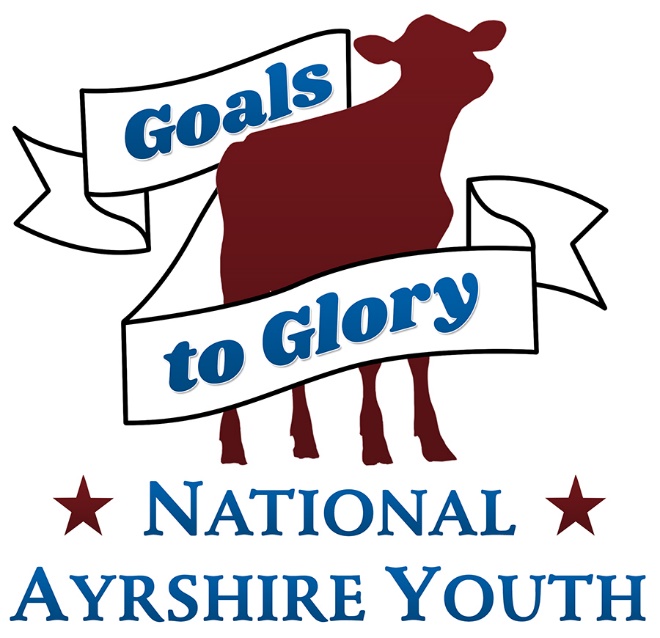 Photography ContestRulesAll entrants must be Junior Members of the Ayrshire Breeders’ Association.There will be four age divisions: (Ages as of January 1st of contest year) 	 •Senior: 16-21  •Intermediate: 13-15  •Junior: 9-12  •Beginner: 8 & under All pictures must have an Ayrshire affiliation. The categories are: •Cute Calves  •People & Cows  •Around the farm  •Selfie with an Ayrshire •OtherAwards will be presented to the first place winner in each category, in each division. There will be one overall winner selected for Best of Show Photography.Each contestant may enter more than one photograph in each category, but there is a maximum of four photos per person in the contest.Photos & entry information including name, division & category should be emailed to info@usayrshire.com All Entries must be submitted by email by June 10th at midnight.By entering your photo you are allowing the Ayrshire Association to use your photo in Promotions. Ayrshire Youth Photo Contest Judging GuidelinesPhoto number:Age Division:Category:---------------------------------------Creativity-25 pts                                      			____Captures attention, Creative use of camera, tells a story to the viewer,  Relevancy to the category   Composition-25 pts						  ____Ayrshire Breed Related,  Perspective enhances the imageTechnical-25 pts                                      			 ____Sharp Focus, correct lighting (no obvious retouching or filters) Impact - 25 pts                                         			____The feel one gets from a photo, does it create an emotion or empathy                                                                              Total ______Judges Comments-